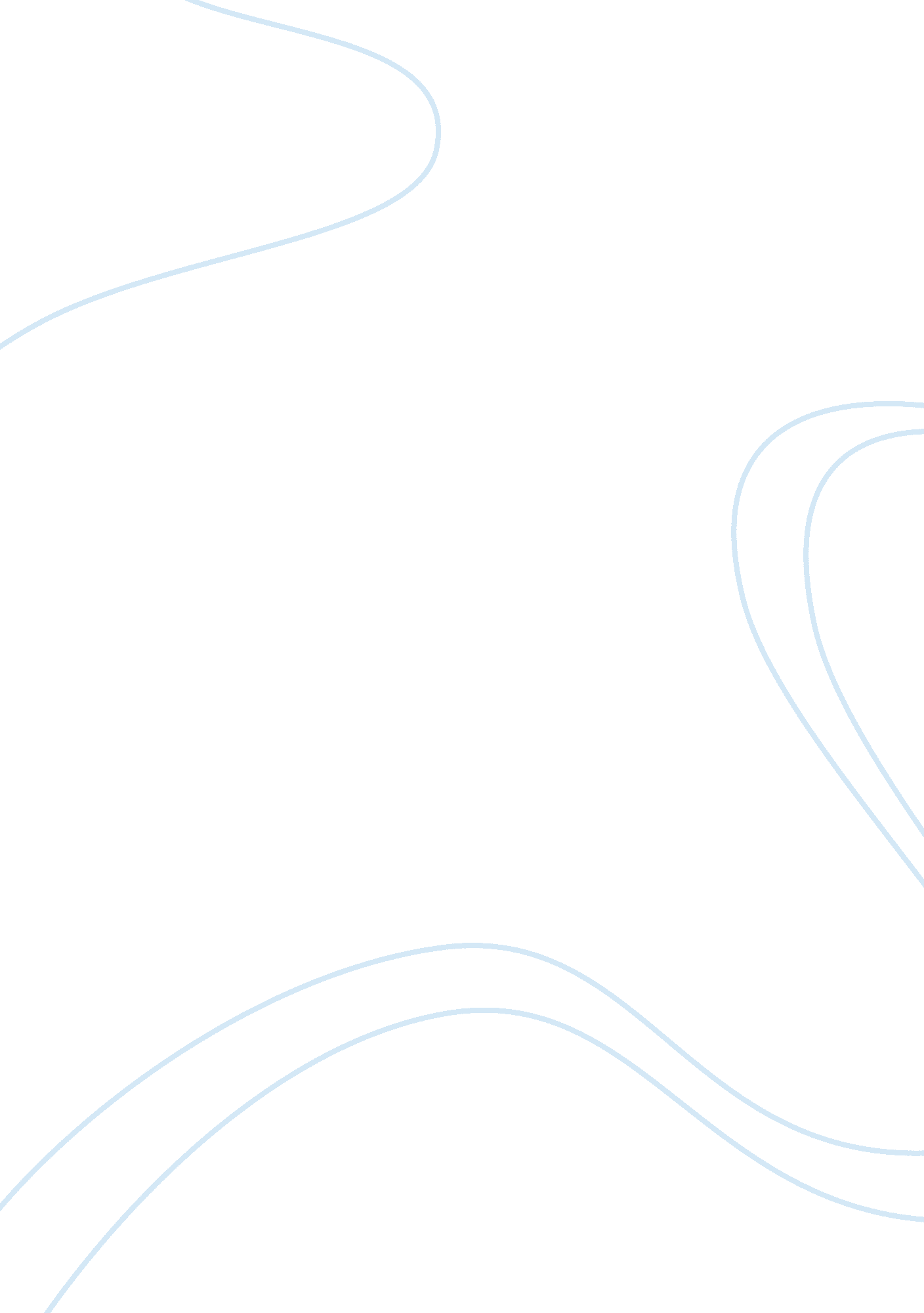 Acing to influence ace to card more expandableTechnology, Development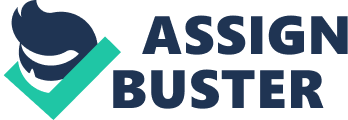 Acing MASSIVE DATABASES AT MASTERCARD INTERNATIONAL “ Huge information” is related with any capacity difficulties and openings that address the buckling down ability for Many associations. Specialists in mechanical evaluated that, for at regular intervals of time the volume of information is getting multiplied and new information is created in the field of the business. There are numerous issues has a place the gigantic database for a MasterCard International (www. mastercard. com). More than 1. 8 petabytes of development is framed in light of the specialists of the organization insiders and size is of more than 100-terabytes of information is amassed by MasterCard information product house. Around 25, 000 organizations by money related has been given may Mastercard like 140 million Visas for every a hour by utilizing the customer/server arrange for MasterCard’s information distribution center WALL08. Before the finish of the 2007 there was $2. 3 trillion exchanges implies around 18. 7 billion exchange systems for the MasterCard’s around the world. MasterCard’s has a rapid of getting to and reaction time of around 140 milliseconds for every exchange or under 140 milliseconds. so, that the customers can anticipates that the PCs will be quick. The settles, verification and clears of each Mastercard is finished by the PCs of the ace card with in a millisecond when the card is swiped in genuine word element. Ace cards PC office approves, clears, and settles each Mastercard exchange continuously as a cardholder’s Visa is swiped. Security is most thought about issue for customers while playing out the exchange and putting away information in the database. Ace card organization had guarantee to give Network accessibility of around 99. 99% amid the disappointment framework crash and the excess of the information in the frameworks. To influence ace to card more expandable and beneficial, organization needs to inspire the customers with may administrations and by propelling new items consistently. The most vital thing to get issued is by expanding the quantity of customers and the volumes of the charge cards. The administrations must be expanded by stretching out client mind benefits and to lessen the issues amid the exchanges, particularly amid the installment and buys on online locales. The consumer loyalty is more imperative to build the volume of the Mastercard. To be more aggressive with the comparable administrations gave by the other Mastercards like Visa, American Express, Discover and numerous more Master Card should be refresh framework programming and make more responsive managers. Furthermore, to pull in the clients Master Cards must expand the administrations like office, branches and so on. It must be most ideal route for giving a decent support of the business accomplice for the customers. Different administrations are likewise critical like offering prepaid cards, charge cards, contactless cards and installed chips with the keen cards alongside the Visas of the ace card in light of the fact that the use alongside these will be expanded the quantity of the clients that gives customers numerous administrations inside one place alongside the security. Business card will make use for both the little segment and expansive business associations. To draw in the clients increasingly the Master Card organization, need to give the reward and program of faithfulness. The administrations that are advantages to its client should be distinguish by the organization and endeavor to make their clients more fulfillment. Overall projects need to b forms all around to make broaden their clients. The greater part of the effective territory for being faithfulness of ace card is by the aircrafts and inn frameworks. 